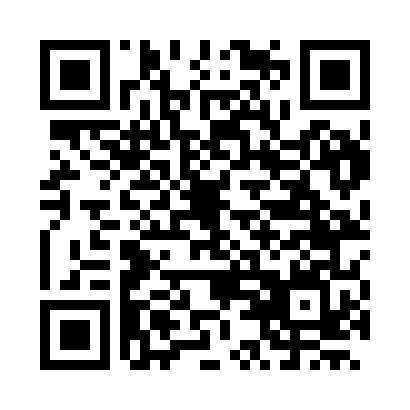 Prayer times for Limoges, Limousin, FranceWed 1 May 2024 - Fri 31 May 2024High Latitude Method: Angle Based RulePrayer Calculation Method: Islamic Organisations Union of FranceAsar Calculation Method: ShafiPrayer times provided by https://www.salahtimes.comDateDayFajrSunriseDhuhrAsrMaghribIsha1Wed5:286:421:525:499:0310:172Thu5:266:401:525:509:0410:193Fri5:246:391:525:509:0610:214Sat5:226:371:525:519:0710:225Sun5:206:361:525:519:0810:246Mon5:186:341:525:519:0910:267Tue5:176:331:515:529:1110:278Wed5:156:321:515:529:1210:299Thu5:136:301:515:539:1310:3110Fri5:116:291:515:539:1410:3211Sat5:106:281:515:549:1610:3412Sun5:086:261:515:549:1710:3613Mon5:066:251:515:549:1810:3714Tue5:056:241:515:559:1910:3915Wed5:036:231:515:559:2010:4016Thu5:026:221:515:569:2210:4217Fri5:006:211:515:569:2310:4418Sat4:596:201:515:579:2410:4519Sun4:576:191:515:579:2510:4720Mon4:566:181:525:579:2610:4821Tue4:546:171:525:589:2710:5022Wed4:536:161:525:589:2810:5123Thu4:526:151:525:599:2910:5324Fri4:506:141:525:599:3010:5425Sat4:496:131:525:599:3110:5526Sun4:486:121:526:009:3210:5727Mon4:476:111:526:009:3310:5828Tue4:466:111:526:019:3411:0029Wed4:456:101:526:019:3511:0130Thu4:446:091:536:019:3611:0231Fri4:436:091:536:029:3711:03